1-6親職教育講座暨技藝教育成果宣導_家長線上簽到表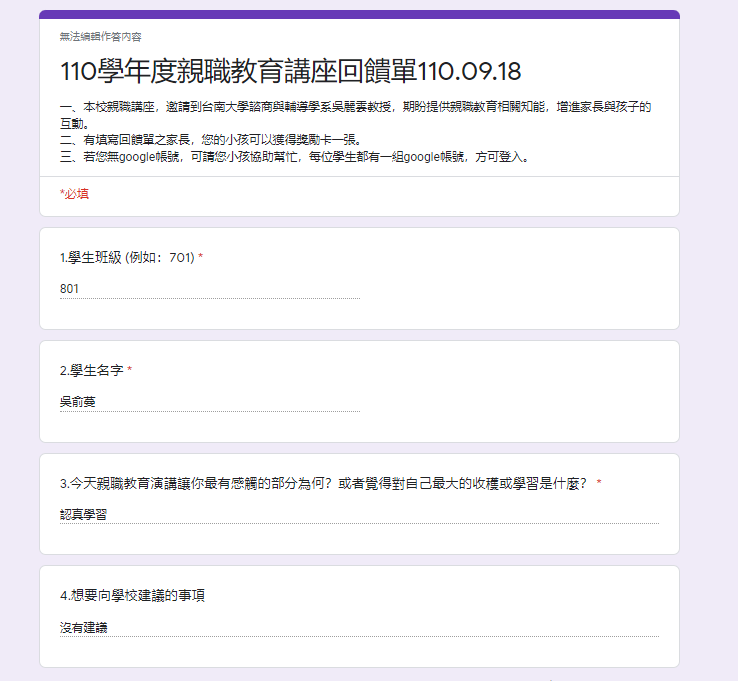 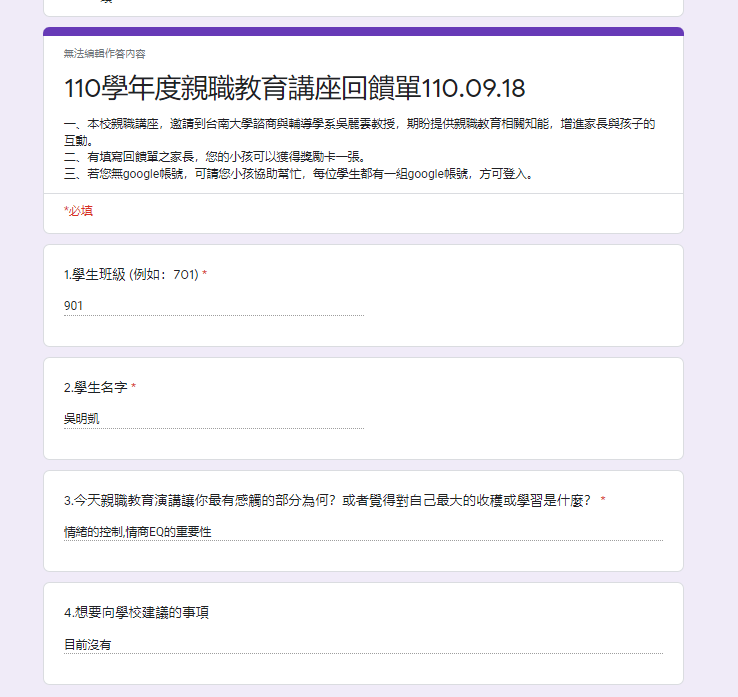 